Saimaannorppa lumen pulassa!
Tarina: Veera, 4. luokka, Muuruveden koulu 
Piirrokset: Aida, 1. lk ja Jenna, 2. lkOlipa kerran saimaannorppa, joka odotti jo talvea innolla. Talvi oli jo tuloillaan mutta lunta ei näkynyt missään. Saimaannorppa on viimeisillään tiineenä. Saimaannorppa mietti, mitä nyt neuvoksi. Minne nyt menen synnyttämään, kun ei ole hippuakaan lunta. Ei ollut muuta vaihtoehtoa, kun synnyttää jäälle. Ei mennyt tuntiakaan, kun kuutti syntyi.-Oletpas sinä söpö, mietti saimaannorppa. Onneksi juuri silloin alkoi sataa lunta.Seuraavana päivänä oli hirveästi lunta, sitten saimaannorppa ja kuutti teki itselleen pesän lumen alle. -Onneksi kaikki on nyt hyvin, sanoi saimaannorppa. -Niin on, sanoi kuutti ja halasi äitiään.- Onneksi kettu ei pääse sinua pyydystämään, eikä pakkanen pääse sinua kylmettämään sanoi saimaannorppa. Lahden nyt pyydystämään kaloja ruuaksi. SEN PITUINEN SE! 	(https://wwf.fi/elainlajit/saimaannorppa/)Saimaa ringed seal meeting lack of snow!
The story (in Finnish) by Veera, 4th class, Muuruvesi School, Finland
Pictures by Aida, 1st class and Jenna, 2nd classOnce upon a time there was a seal who already with anxiety  was waiting for winter. Winter was already coming but there was no sight of snow. The seal was pregnant. She was wondering what to do. Where to give birth to the pup when there is no snow. There was no other choice but to give birth on the bare ice. Within less than an hour the pup was born.- How cute you are, the seal was thinking. Luckily it started to snow just then.The next day there was a lot of snow, then the seal and the pup made themselves a nest under the snow.- Luckily everything is fine now, the seal said.- Yes, it is, the pup said and hugged his mother.- Luckily the fox can’t get you now, and the frost can’t make you cold, said the seal. Now I’ll go and get some fish for food. 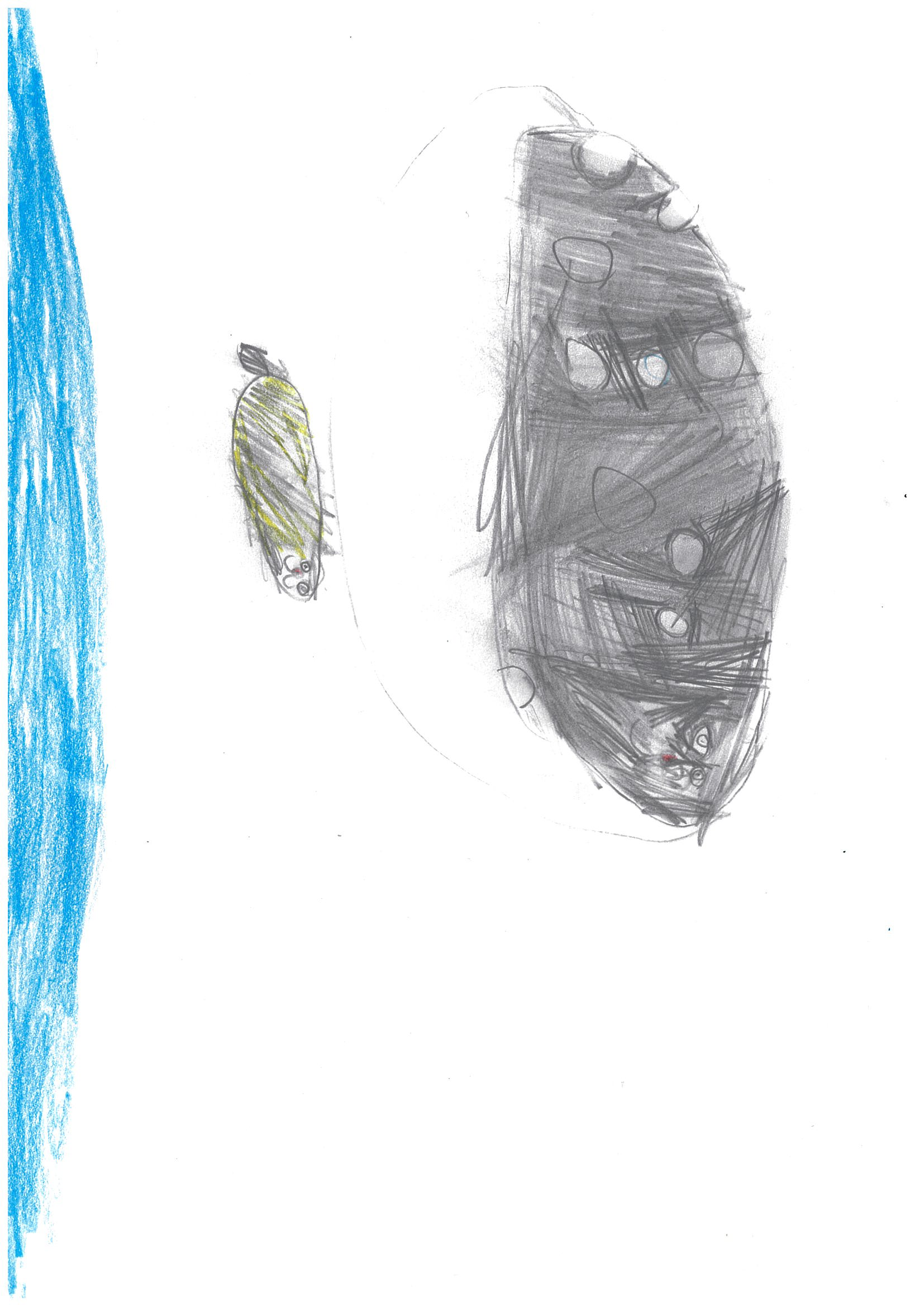 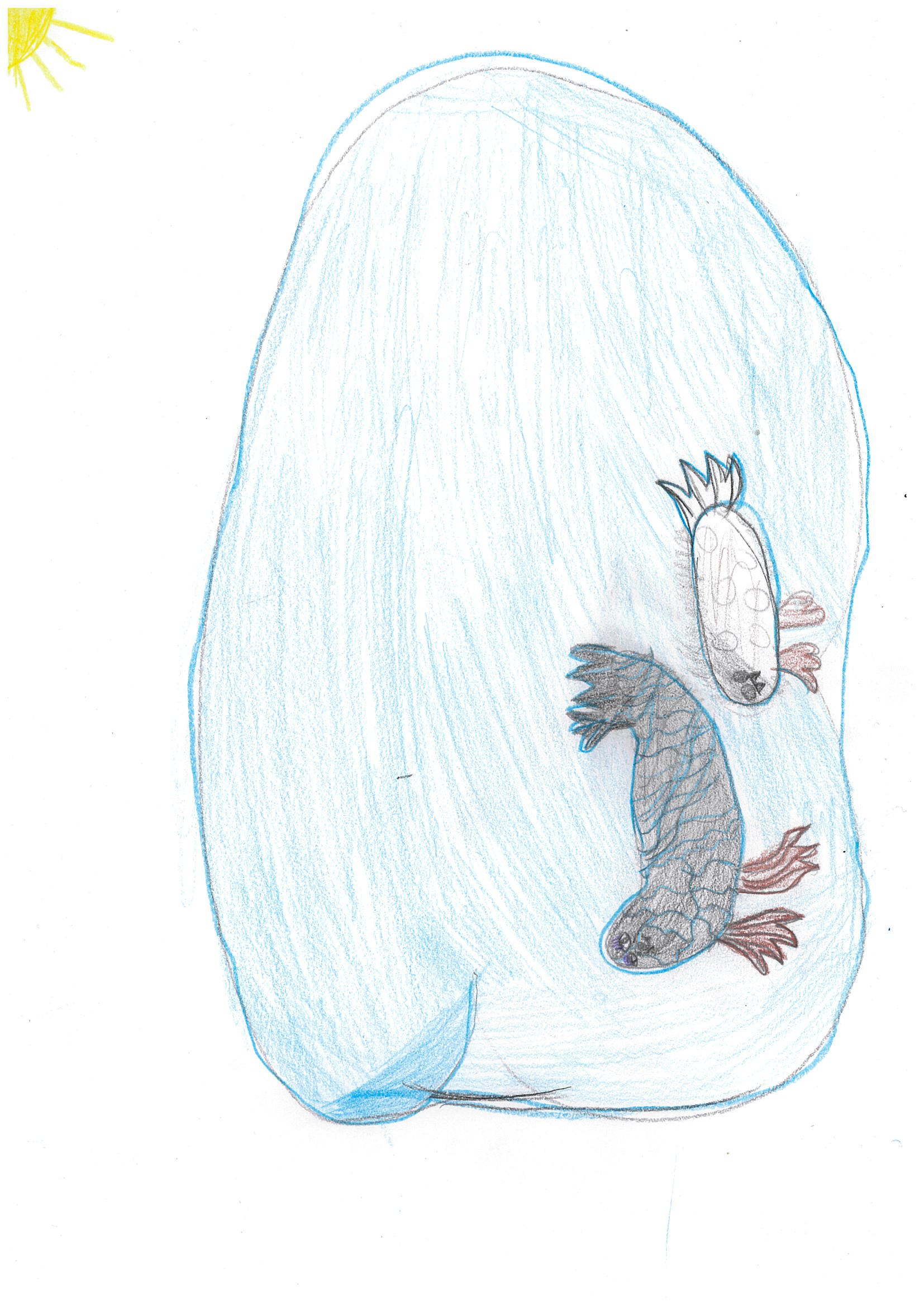 The Saimaa ringed seal lives in the Lake Saimaa in Eastern Finland. It is one of the most endangered seals in the world. The seal needs a snow nest to protect the pups from cold and predators. With the climate change there isn’t always enough snow for the seals and people help them by shoveling snow to the nesting places and making artificial nests for them. Fishing nets and traps are a threat for them, too. Therefore there are special regulations for fishing in Saimaa area. (https://wwf.fi/elainlajit/saimaannorppa/)